September2018Health IT WeekPresented By ISCOM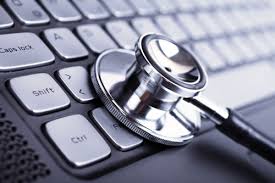 SundayMondayTuesdayWednesdayThursdayFridaySaturday12345678910111213141516171819202122Health IT WeekMonday Crash Course Ft. Basys | ITE 237 | 12:00 – 12:50pmWednesday Company Visibility Day ft. Leidos | UC 312| 11:00 am – 2:00 pmFriday Company Career Panel | ITE 237 | 12:00 – 12:50pm23242526272829Hands – on Workshop with Basys | ITE 237 | 12:00 – 12:50pm30Sept 17:Monday Crash Course Ft. Basys | ITE 237 | 12:00 – 1250pmSept 21:                 Friday Company Careen Panel | UTE 237| 12:00 – 12-50 pmAll Health IT events are catered by jimmy Johns Sandwiches 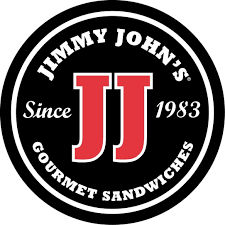 